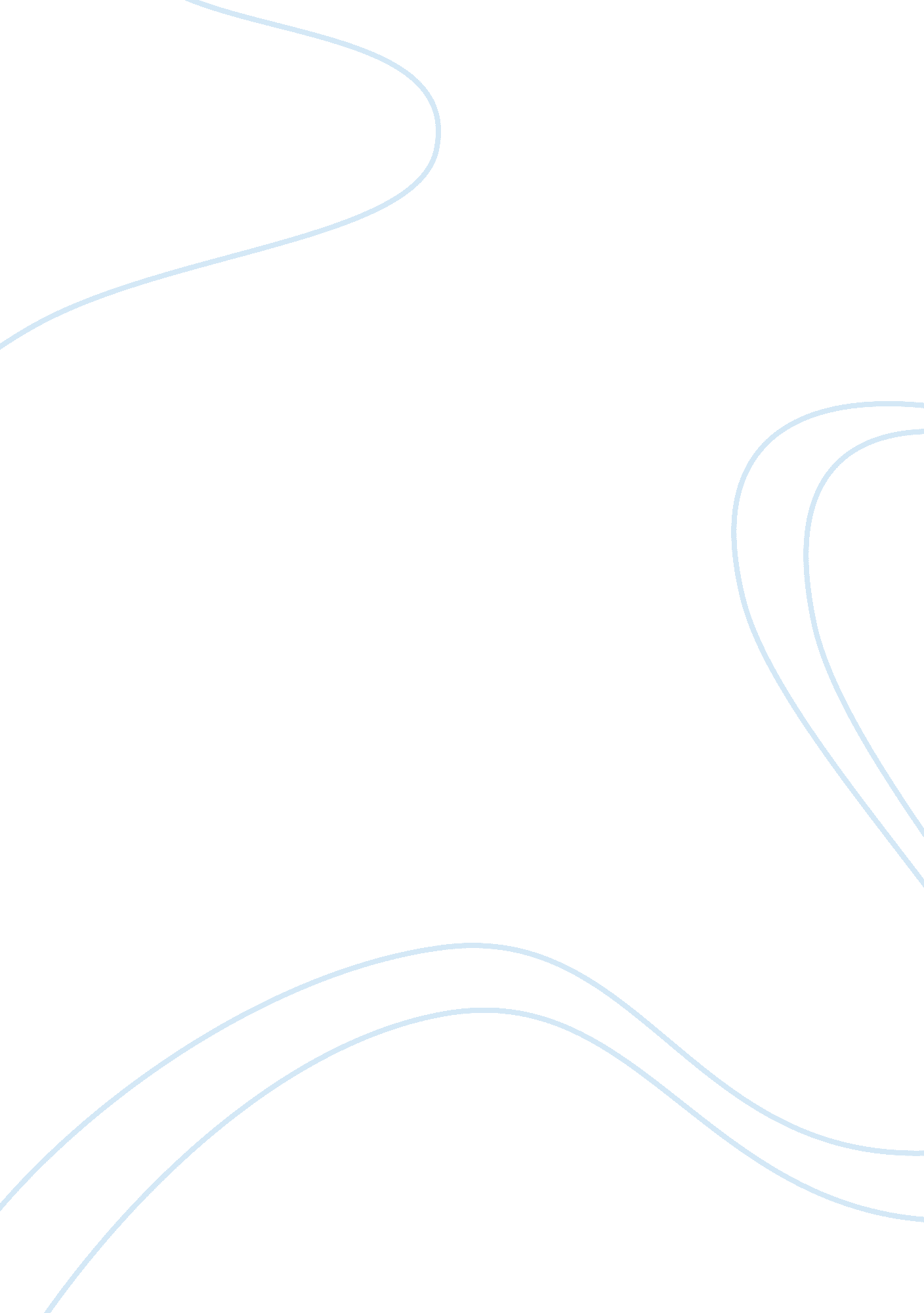 Affiliate institute essay sampleLaw, Evidence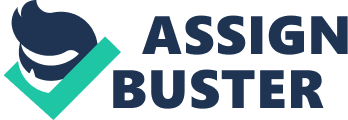 Introduction to California Civil Code Essay Abstract 
Based on a civil code previously formulated by David Dudley for New York, California civil code is an assortment of statutes. It is very much similar to the common civil codes and is recognized in the same way. However, there are many additional provisions which make these laws as well-established codes. The below mentioned case highlights the importance of evidences and witnesses to prove once innocence in the court. California Civil Law The Civil code of the state of California, as it is formally known is classified under four basic divisions. These are related to persons, obligations, property and general provisions related to the three divisions. There are several factors based on which one can prove his/her innocence according to California civil law. Unless made available by statute, all necessary evidences are possible. However, if the evidence initiates confusion, misinterpretation or waste of time, the court, in its wise prudence may also decide to abide by it. A declaration, a written text, a relevant conversation or even a part of an act can be given as evidence by an individual or a party to the attorney. All these evidences are readily acceptable in court. As far as collecting evidences and presenting them in front of defence attorney is concerned, a written text is the most authenticated means to do so. Evidences and facts if presented in a well written format can prove to be the most effective way to prove your innocence. Also, before introducing the secondary mode of content before the attorney general, the authentication of writing is a must. 
Witnesses are also equally important to prove your innocence in court. The court takes into account the significance of interrogation and accordingly seizes a reasonable control in the way the witness is being fetched to the court, how cross questioning is carried on and that the witness is protected from mass embarrassment or unjustified harassment. One can record or videotape evidences during depositions and such video and audio clips can be played in court trials in front of the judge. These can be played anytime during the opening and closing statements or even at the time when you introduce your evidences. The only fact that has to be taken care of is the operator who plays the clips has no relation my any means with the victim, attorney or even with you. References California Evidence Code, Retrieved from web. http://www. leginfo. ca. gov/cgi-bin/calawquery? codesection= evid 
Lindsay Nixon, California Law on Videotape Depositions (2011), retrieved from web. 17 November 2011 http://www. ehow. com/about_6580841_california-law-videotape-depositions. html 